3GPP TSG-SA5 Meeting #144-e 	S5-224101e-meeting, 27 June - 01 July 2022Source: 	Huawei, Nokia, EricssonTitle:	pCR TR 28.908 Add AIML capabilities deployment scenarios Document for:	ApprovalAgenda Item:	6.7.5.11	Decision/action requestedIn this box give a very clear / short /concise statement of what is wanted.	References[1]		SP-211443 New Study on AI/ ML management [2] 		3GPP TR 37.817 Study on enhancement for Data Collection for NR and EN-DC.[3] 		3GPP TR 28.813 Study on new aspects of Energy Efficiency (EE) for 5G.[4] 		3GPP TR 28.908 Study on Artificial Intelligence / Machine Learning (AI/ML) management3	RationaleThe approved new SI [1] proposed to study the AI/ML management capabilities and management services to support/coordinate AI/ML in 5GS (3GPP management system, 5GC and NG-RAN). The AI/ML management workflow will helpful to illustrate the AI/ML management related capabilites and potential relationship.In addition, one of the objective in SI [1] is investigation of deployment scenarios where the solutions are needed for AI/ML model training and each of the AI/ML model management capability. As discussed in RAN TR 38.817[2], OAM may need to be involved to support AI/ML capability in RAN. And as discussed in TR 28.813 [3], to provide centralized ES for RAN domain area, 3GPP management system need AI technology, so as to provide more efficient ES for RAN domain area while keeping basic KPIs stable for SLA assurance. Therefore, this contribution proposes to add AI/ML capabilites deployment scenarios for AI-ML management.This contribution proposes to add AI/ML management workflow and AI/ML capabilites deployment scenarios.4	Detailed proposalIt is proposed to add the following chapter in TR 28.908 [2].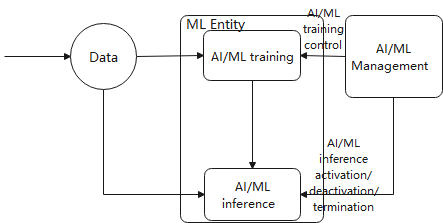 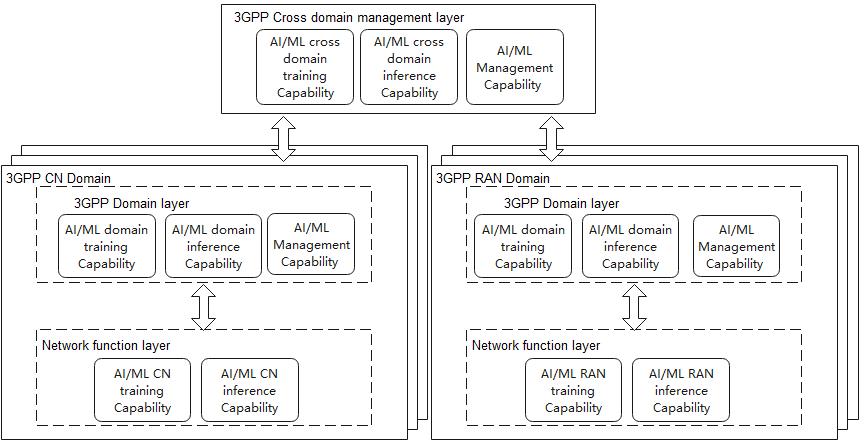 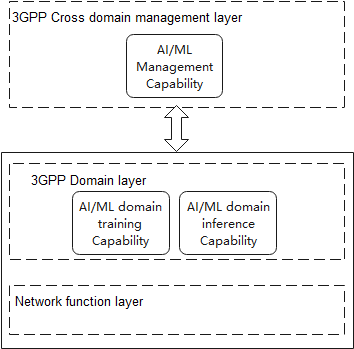 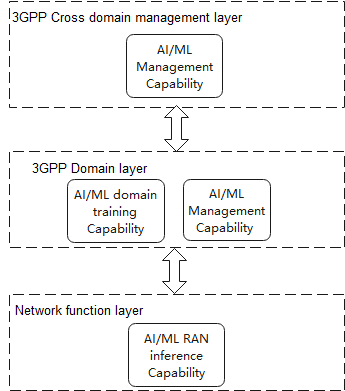 1st modified sectionEnd of modified section